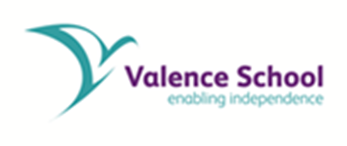 Summer 2020 ExaminationsResults and Appeals processJuly 2020Information for CentreResults and AppealsCentre assessment grades and rank ordersValence Schoolwill not divulge provisional (centre assessment) grades, nor rank orders, with candidates or parents/carers before the issue of results understands that any inappropriate disclosure of centre assessment grades and rank order information before the issue of results will be investigated by awarding bodies as potential malpractice will provide details of CAGs and rank order upon request to individual candidates. Final gradesValence School will:issue results in accordance with the centre’s Information for Candidates - Results, Appeals and Certificates documentsignpost candidates (and parents/carers) to information provided by key stakeholders at the time final grades are issued to support their understanding of the grades awarded Arrangements for results day(s)Valence School will:inform candidates of the arrangements in place for access to their resultsensure senior members of centre staff are available/accessible to candidates with whom a result/results may be discussedprepare information for candidates showing their options if they have concerns about their resultssignpost candidates to relevant Ofqual and/or awarding body information that sets out how their grades were calculated this year and the options available if they believe their result was not properly produced, including access to appeal Arrangements for appealsValence School will:follow information provided by awarding bodies to determine the grounds on which an appeal can be made on behalf of a candidate, or candidates make candidates aware of the arrangements in place for appeals prior to the issue of results by publishing information on the school’s website. provide candidates with a statement of the arrangements promptly when requestedseek any information the awarding body holds in relation to how final grades were calculated if there is a concern about any resultssubmit an appeal to the awarding body on behalf of a candidate or candidates where it is believed:the centre itself made an error when submitting centre assessment grade or rank order information to the awarding body and has supporting evidence that confirms an error was made (and will submit its supporting evidence at the earliest stage and explain why data which the Head of Centre declared to be accurate is now considered incorrect)the awarding body made a mistake in the operation of the standardisation model where the wrong data was used to calculate results the awarding body made an administrative error in the issuing of resultscollect consent from a candidate before any appeal is submitted to the awarding body. Internal appeals procedureValence School will provide a process for a candidate to appeal against any decision the centre may make: not to seek from the awarding body any information the awarding body holds that would be needed for an appeal; and/or not to appeal to the awarding bodyHow centre assessment grades and rank orders were determinedTo respond to any queries, challenges or internal appeals from a candidate (or their parent/carer) Valence School can provide records in relation to the process deployed in calculating centre assessment grades and ranking of all candidates, following the guidance set by Ofqual and the processes determined by the awarding bodies.Information for CandidatesResults, Appeals and CertificatesCentre assessment grades and rank ordersValence School has submitted provisional (centre assessment) grades and rank orders to the relevant awarding body in accordance with the Ofqual guidance1 on Awarding qualifications in summer 2020 and in line with the awarding body instructions.1 https://www.gov.uk/government/publications/awarding-qualifications-in-summer-2020 For the reason of fairness, awarding bodies are putting these grades through a standardisation process to ensure grading standards are consistent across all centres. The rank order of candidates will not be changed but the final grades candidates receive may be different to the centre assessment grade.Final gradesOn candidate statements of results and certificates, final grades will be reported in the same way as in previous years. Final grades will be issued on results day(s) in August as follows:Arrangements for results day(s)Results will be emailed to the student’s school email address shortly after 8am on 13th and 20th August.  Leavers can have their results emailed to their personal email address if this is provided to the school by the end of term.Students who have completed a qualification will receive a phone call after 10am to discuss results and/or options that may be available to them.A printed statement of results and information about results, appeals and certificates will be sent by First Class post to the student’s home address after 8am on results day.Concerns about your resultsAt results time, Ofqual will be providing information for students that sets out how their grades were calculated this year and the options available if they believe their result was not properly produced, including access to appeal. The National Careers Service Exam Results Helpline2 offers advice each year for students who have not received the results they had hoped for. Ofqual will also make a helpline available to students and their parents or carers to talk about the appeals process and any other questions they may have about their results this summer. 2 https://www.gov.uk/careers-helpline-for-teenagersAwarding bodies will also likely provide information for students about results. Valence School will signpost you to any relevant information at results time.If you have a concern about a grade you have been awarded, you can ask the Exams Officer, Carmen Marston to:check whether an error was made when submitting your centre assessment grade and rank order to the awarding bodyraise a complaint with the Vice Principal, Matt Strange, if you feel you have evidence of bias or that you were discriminated against; you could also pass such evidence on to the awarding body who could investigate for potential malpracticeseek any information the awarding body holds in relation to how your final grade was calculatedprovide information about the opportunity to take an exam in the autumn series or in summer 2021 Arrangements for appealsThe arrangements for awarding qualifications in summer 2020 state:If a candidate has concerns about how grades were arrived at they should talk to the Exams Officer, Carmen Marston, cmarston@valence.kent.sch.uk about their options.A candidate can ask the school to check whether it made a mistake when submitting data to the awarding body (If Valence finds it made a mistake in the data it provided it can ask the awarding body to correct it) The school can appeal to the awarding body on a candidate’s behalf if it believes the exam board made a mistake when it communicated a candidate’s gradeA candidate cannot challenge the school under the appeals process on the centre assessment grades it submitted or the rank order positionsA candidate cannot appeal because their mock exam result was higher than the grade awarded.  The mock grade will have been taken into account in deciding a candidate’s centre assessment grade.  Candidates will either receive their centre assessment grade or the calculated grade whichever is higher.This summer, candidates’ grades are protected and will not go down as a result of an appeal.If the centre is unhappy with the outcome of the awarding body’ s appeals process, it can appeal this decision through Ofqual’s Examination Procedures Review Service.A candidate can appeal against the centre’s decision not to seek any information the awarding body holds that would be needed for an appeal; and/or not to appeal to the awarding bodyA candidate cannot:appeal against their centre assessment grades and position in the rank orderappeal in respect of the process or procedure used by Valence School in calculating their centre assessment grades and position in the rank orderappeal directly in any respect to the awarding bodyCertificatesCertificates, when received from the awarding body, will be sent by First Class Recorded post to the student’s home address we have on your school information system. Internal appeals procedureValence School will: inform candidates of the arrangements for appeals prior to the issue of results and the accessibility of senior members of centre staff immediately after the publication of results by issuing this Information for candidates – Results, Appeals and Certificates documentappeal to an awarding body on a candiate’s behalf if it believes the centre itself made an error when submitting a centre assessment grade or rank order information or if it believes an awarding body made a mistake when communicating a gradeask the candidate to provide written informed consent (informed consent via candidate email is acceptable) before an appeal is submitted to the awarding body as the appeal could result in the final grade being lower than, higher than, or the same as the grade which was originally awardedonly collect consent after the publication of resultswhere relevant, advise an affected candidate to inform any third party (such as a college) that an appeal has been submitted to an awarding bodyValence School will not:seek any information the awarding body holds that would be needed for an appeal if it does not believe an awarding body made a mistake when communicating a gradeappeal to an awarding body on a candiate’s behalf if it does not believe the centre itself made an error when submitting a centre assessment grade or rank order information or if it does not believe an awarding body made a mistake when communicating a gradeAn internal appeal may be submitted to the centre where a candidate (or his/her parent/carer) believes there are grounds to appeal against the centre’s decision: not to seek any information the awarding body holds that would be needed for an appeal not to appeal to the awarding bodyArrangements for an internal appeal are as follows:completing and submitting an Internal Appeals Form to the school by 24th August 2020 for GCS AS Level completing and submitting an Internal Appeals Form for the school by 28th August 2020 for GCSE and Cambridge TechnicalsThe appellant will be informed of the outcome of the internal appeal as soon as a decision has been made and in sufficient time for the centre to take any appropriate action where the internal appeal may be upheld.If the internal appeal is upheld by the centre:where applicable, Valence school will request information the awarding body holds that would be needed for an appeal within the time-period set by the awarding body where applicable, Valence School will submit an appeal on the candidate’s behalf to meet the awarding body’s deadline for appealswhere applicable, Valence school will pay the fee that may be charged by the awarding body for a preliminary appeal.Appeal against the centre’s decision not to seek any information the awarding body holds that would be needed for an appealAppeal against the centre’s decision not to appeal to the awarding bodyThis form must be signed, dated and returned to the exams officer on behalf of the Principal to the timescale indicated in the internal appeals procedure Complaints and appeals logValence school will assign a reference number and log all complaints/appeals on receipt.  Outcomes and outcome date are also recorded.DateQualification type13/08/2020GCE AS Level20/08/2020GCSE, Cambridge Technicals L2, BTEC L2 and ELCInternal appeals formSummer 2020 awardingFOR CENTRE USE ONLYFOR CENTRE USE ONLYInternal appeals formSummer 2020 awardingDate receivedPlease tick box to indicate the nature of your appeal and complete all white boxes on the form below Reference No. Name of appellantAwarding bodyCandidate nameif different to appellantQualification typeSubjectPlease state the grounds for your appeal below:If necessary, continue on an additional page if this form is being completed electronically or overleaf if hard copy being completedPlease state the grounds for your appeal below:If necessary, continue on an additional page if this form is being completed electronically or overleaf if hard copy being completedPlease state the grounds for your appeal below:If necessary, continue on an additional page if this form is being completed electronically or overleaf if hard copy being completedPlease state the grounds for your appeal below:If necessary, continue on an additional page if this form is being completed electronically or overleaf if hard copy being completedAppellant signature:                                                                                          Date of signature:Appellant signature:                                                                                          Date of signature:Appellant signature:                                                                                          Date of signature:Appellant signature:                                                                                          Date of signature:Ref No.Date receivedComplaint or AppealOutcomeOutcome date